Akademický senát FAST VUT je podle ustanovení čl. 9 odst. 2 Jednacího řádu AS FAST VUT schopný se usnášet (je přítomna nadpoloviční většina ze stanoveného počtu členů senátu). Prezenční listiny členů obou komor AS a dalších účastníků zasedání jsou přiloženy (jako příloha č. 1) k originálu zápisu a archivovány.Další účastníci zasedání:prof. Ing. Rostislav Drochytka, CSc., MBA, dr.h.c., děkan FAST VUT,doc. Mgr. Tomáš Apeltauer, Ph.D., proděkan FAST VUT,prof. Ing. Miroslav Bajer, CSc., proděkan FAST VUT,doc. JUDr. Ing. Zdeněk Dufek, Ph.D., proděkan FAST VUT,doc. Ing. Jan Jandora, Ph.D., proděkan FAST VUT,doc. Ing. Karel Šuhajda, Ph.D., proděkan FAST VUT,Ing. Oldřich Šašinka, MBA, tajemník FAST VUT.Program jednáníDoplnění a schválení programu 9. řádného zasedání AS FAST VUTProjednání zápisu z 8. zasedání AS FAST VUTKontrola plnění úkolů a usneseníInformace vedení FAST VUTProjednání koeficientů SRNP na rok 2022Zpráva o hodnocení výuky v bakalářských a magisterských studijních programech na Fakultě stavební VUT v zimním semestru akademického roku 2021/22Vyjádření AS FAST VUT k záměru děkana jmenovat vedoucí ústavůVýroční zpráva o hospodaření FAST VUT v roce 2021Projednání návrhu Pravidel pro sestavení rozpočtu FAST na rok 2022Projednání návrhu děkana na schválení členů Vědecké rady FAST VUTInformace z AS VUTInformace z RVŠ RůznéZávěrPrůběh jednáníV pořadí 9. zasedání AS FAST VUT zahájil předseda Ing. P. Beneš ve 13:00 hod. Konstatoval, že v okamžiku zahájení je přítomno celkem 37 členů AS FAST VUT (KAP: 23, SK 14), takže senát je na svém 9. zasedání schopen přijímat usnesení.Po zahájení předseda Ing. P. Beneš podle požadavku PerK senátu sdělil, že byl dnes (13. 4. 2022) na zasedání Disciplinární komise děkana zvolen předsedou této komise doc. J. Jandora.Doplnění a schválení programu 9. zasedání AS FAST VUTIng. P. Beneš seznámil členy senátu s navrhovaným programem jednání. K výše uvedenému čtrnáctibodovému programu nebyly vzneseny žádné připomínky, ani pozměňovací či doplňující návrhy.Usnesení AS 9.1:AS FAST VUT schvaluje výše uvedený program svého 9. zasedání.Usnesení bylo přijato většinou hlasů; v okamžiku hlasování bylo přítomno 37 členů senátu (KAP: 23, SK 14).Projednání zápisu z 8. zasedání AS FAST VUTNávrh znění zápisu z 8. zasedání AS FAST VUT byl členům senátu elektronicky zaslán dne 6. 4. 2022. Připomínky k němu vznesli prof. Z. Keršner, doc. O. Plášek, prof. J. Vala a RNDr. J. Slaběňáková; připomínky byly do zápisu zapracovány. Poté byl zápis oficiálně zveřejněn. Po zveřejnění zápisu, ani na jednání senátu, nevznesl k jeho znění nikdo žádné další připomínky.Usnesení AS 9.2:AS FAST VUT schvaluje zápis z 8. zasedání dne 16. 3. 2022 bez připomínek.Usnesení bylo přijato jednomyslně; v okamžiku hlasování bylo přítomno 37 členů senátu (KAP: 23, SK 14).Audio-záznam, pořízený během 8. zasedání AS FAST VUT, byl po schválení znění zápisu vymazán.Kontrola plnění úkolů a usneseníUsnesení AS 8.3:AS FAST přijímá návrh děkana na členy VR FAST. Ukládá členům a stálým komisím AS, aby se s předloženým návrhem členů VR FAST seznámili a připravili se na jeho projednávání a schvalování na 9. zasedání AS FAST dne 13. 4. 2022. LK AS FAST VUT ukládá, aby navrhla procedurální stránku schvalování členů VR FAST VUT.Projednávání je zařazeno jako bod č. 10. tohoto zasedání.Usnesení AS 8.4:AS FAST VUT ukládá EK AS FAST VUT, aby projednala dokument s názvem Příloha č. 2 k SRNP pro rozpočtový rok 2022, která obsahuje návrh koeficientů pro SRNP 2022, a připravila návrh stanoviska na 9. zasedání AS FAST VUT dne 13. 4. 2022.Projednávání je zařazeno jako bod č. 5 tohoto zasedání.Usnesení AS 8.5:AS FAST VUT ukládá PedK AS FAST, aby projednala předložený dokument „Zpráva o hodnocení výuky v bakalářských a magisterských studijních programech na Fakultě stavební VUT v letním semestru akademického roku 2021/22“ a připravila návrh stanoviska na jednání AS FAST dne 13. 4. 2022.Projednávání je zařazeno jako bod č. 6 tohoto zasedání.Informace vedení FAST VUTDěkan prof. R. Drochytka:Návštěva ministra školství na rektorátu VUT v Brně – byly řešeny dvě základní otázky:Podpora technického vzdělávání a cesty k jejímu zvyšování počínající již na středních a základních školách. Tento bod zůstal bez konkrétního závěru.Válka na Ukrajině – s ohledem na výsledek jednání Bezpečnostní rady státu se chystá vládou omezení ruských a běloruských studentů v různých specializacích ohrožujících stát. Chystá se nový zákon pod názvem Lex Ukrajina 2, kde by měly být veškeré tyto záležitosti ohledně Ukrajiny, Ruska a Běloruska definovány. Bylo konstatováno, že u ruských a běloruských studentů jsou dvě možnosti řešení – buď požádají o politický azyl v ČR a zůstanou zde, nebo musí ČR opustit.Pomoc Ukrajině – proběhlo jednání se Svazem podnikatelů Ukrajiny, kterého se kromě děkana prof. R. Drochytky účastnili i proděkani doc. Z. Dufek a doc. J. Jandora. Jedná se o přijetí cca 60–80 ukrajinských studentů z Kyjeva, ale problém je jazykový. V tuto chvíli se řeší výuka češtiny, která by měla proběhnout v letních měsících. Přijímání těchto studentů bez přijímací zkoušky umožňuje Lex Ukrajina.Proběhla výběrová řízení na vedoucí jednotlivých ústavů, kteří budou jmenováni od 1. 6. 2022 s tím, že důraz byl kladen ve smyslu zadávací dokumentace těchto řízení na koncepci další činnosti a fungování jednotlivých ústavů. Výběrová řízení byla včera (12. 4. 2022) uzavřena, návrh na jmenování vedoucích ústavů byl zaslán k projednání AS FAST.Národní program obnovy (NPO) – byly odevzdány návrhy programů. Velké poděkování patří všem, kteří se na přípravě podíleli, včetně proděkanů doc. J. Jandory a prof. M. Bajera.Národní centrum kompetence (NCK) II – projekty byly odevzdány, FAST se podílí na pěti. Z původně avizovaných cca 130 center bylo nakonec na TAČR podáno jen 44 center.Laboratoř 3D tisku v Centru AdMaS – bude vypracován personální i technický koncept řešení; cílem je, aby šířeji pojatá laboratoř automatizace ve stavebnictví byla exkluzivní a fungovala pro výuku, výzkum i praxi. Vedoucí laboratoře doc. J. Podroužek byl odvolán, laboratoř bude mít na starost Ing. D. Bečkovský. V rámci vedení FAST byl otázkou automatizace a robotizace včetně 3D tisku apod. pověřen proděkan doc. K. Šuhajda a oblastí BIM a vším s ní související proděkan doc. T. Apeltauer.Proděkan prof. M. Bajer:Vypisování témat disertačních prací – odeslány informace předsedům OR DSP, vedoucím ústavů a řediteli Centra AdMaS. Letos toto vypisování poprvé probíhá v centrálním informačním systému. Vypisování bylo zahájeno v pondělí 11. 4. 2022 a skončí 29. 4. 2022. Následovat bude schvalování témat v oborových radách.Na ústavy byl 8. 4. odeslán soubor se vstupními daty do SRNP 2022. Vedoucí ústavů byli požádáni o kontrolu, případné připomínkování, a to do 20. 4. 2022. Obdrženy byly prozatím 3 drobné připomínky.Ve středu 27. 4. 2022 ve 13 h proběhne další jednání Pedagogické komise pro doktorské studium. Na programu jednání bude dokončení novelizace Směrnice děkana č. 10/2017 Organizace výuky v doktorských studijních programech. Následně bude Příloha č. 4 této směrnice, která se týká aktivit, za které získávají doktorandi kredity, na jejichž základě je jim potom vyměřováno stipendium, zveřejněna členům VR FAST tak, aby mohla být na VR dne 25. 5. 2022 projednána. Na středu 27. 4. 2022 je plánována rovněž soutěž SVOČ, předpokládá se však, že proběhne do 12 h s vyhlášením ve 14 h, tedy jednání ve 13 h by se mělo v mezičase zvládnout.Tento týden končí termín pro dokončení pohovorů vedoucích s akademickými, vědeckými a vývojovými pracovníky v rámci SHAP. Na základě pohovoru potom každý hodnocený upraví do 20. 4. 2022 navržený plán osobního rozvoje. Do 15. 5. 2022 se mají odeslat připomínky k letošnímu SHAP na rektorát.Podpora PPSŘ (Program na podporu strategického řízení, obdoba dřívějšího IRP) – pro FAST byly přiděleny tyto finanční prostředky na rok 2022 na podporu studia v doktorských studijních programech:Priorita 3. A „Podpora studentů doktorského studia“ – finanční prostředky lze použít na stipendia nově zapsaných doktorandů – 50 tis. Kč.Priorita 3. C „Zahraniční oponentury disertačních prací“ – finanční prostředky lze použít na jakékoli náklady spojené se zajištěním zahraničních oponentů – 120 tis. Kč.Priorita D „Podpora talentovaných doktorských studentů“ – finanční prostředky lze použít na stipendia nadaných doktorandů – 100 tis. Kč.Využití těchto prostředků bude diskutováno v rámci jednání Komise pedagogické pro doktorské studium, které se bude konat 27. 4. 2022, následně bude připraven návrh na využití těchto prostředků, který bude předložen do KD.Připravuje se Metodika hodnocení vedoucích ústavů, předmětem hodnocení bude kromě vybraných výstupů za ústav v rámci SRNP plnění požadavků, které jsou po vedoucích ústavů průběžně požadovány nebo činností ve prospěch fakulty, které ústavy realizují z vlastní iniciativy. Na rozdíl od SHAP, jenž hodnotí činnost jednotlivce, v tomto případě půjde o činnosti, které se týkají celého ústavu, a které koordinuje vedoucí.Proděkan doc. J. Jandora:Počet podaných a zaplacených přihlášek do BSP – k 31. 3. 2022 bylo zaplaceno celkem 1537 přihlášek, což je více, než bylo ke stejnému datu v loňském roce. Studenti z Ruska a Běloruska mají zaplaceno 104 přihlášek, což je o polovinu více, než bylo v loňském roce, vloni však řada studentů z Ruska využila 2. termínu přijímacích zkoušek.Počet podaných a zaplacených přihlášek do NSP – zde se projevil propad související se snižujícím se počtem studentů BSP v posledních ročnících.Do 10. 4. 2022 byla spuštěna aplikace pro přihlašování studentů do zaměření a specializací. Výběr probíhal poprvé v systému VUT STUDIS. Na oboru S objednávku neučinilo 19 studentů, na oboru K neučinili objednávku 3 studenti.Přihlašování studentů do povinně volitelných předmětů probíhalo do 10. 4. 2021 rovněž v systému VUT STUDIS. Předměty, do kterých nebude přihlášen dostatečný počet studentů, nebudou otevřeny.Proděkan doc. T. Apeltauer:GA ČR – Skončila lhůta pro podání návrhů projektů. Bylo podáno 28 standardních projektů, z toho 22 projektů, kde je FAST hlavním žadatelem, dále 1 projekt Junior a 2 projekty mezinárodní. V aplikaci GA ČR byly zveřejněny dílčí zprávy k již řešeným projektům, řešitelé byli informováni.Po skončení rozpočtového provizoria bylo spuštěno hned několik veřejných soutěží dalších poskytovatelů. Lhůta pro podání návrhů projektů u TA ČR programu GAMA 2 je do 2. 5. 2022 a programu DOPRAVA 2020+ do 1. 6. 2022. Dnes (13. 4. 2022) byla otevřena první veřejná soutěž programu OPSEC Ministerstva vnitra s termínem do 8. 6. 2022. TA ČR dále zveřejnila předběžné parametry veřejné soutěže programu TREND (dvě paralelní soutěže, do 13. 6. 2022 a 16. 6. 2022).Příprava žádostí do OP JAK výzvy Špičkový výzkum v rámci VUT – předpokládá se vznik max. 3 návrhů projektů na VUT. Podle předběžných parametrů výzvy je zde požadavek na skutečně excelentní parametry osob, které budou do těchto projektů zapojeny, např. požadavek na samostatný výzkum vedený v zahraničí minimálně v délce 12 měsíců u vedoucího výzkumného záměru nebo bonifikace osob, které jsou nebo byly příjemci ERC grantů.Děkan FAST prof. R. Drochytka jmenoval první členy nové Vědecké komise. Doc. T. Apeltauer požádal AS, aby do této komise navrhl jednoho zástupce KAP AS FAST a jednoho zástupce SK AS FAST.Proděkan doc. Z. Dufek:Mezinárodní vztahy a propagace – Odbor zahraničních vztahů (OZV) RE VUT vyhlásil výběrové řízení pro zaměstnanecké mobility v rámci programu Erasmus+ na výukové pobyty a školení v ZS AR 2022/23. Na FAST budou přihlášky do výběrového řízení otevřeny od 14. 4. do 5. 5. 2022. Informace k VŘ budou uveřejněny na webu fakulty během 15. týdne.OZV rektorátu zaslalo metodiku a rozdělení financí na rozvojové projekty Programu na podporu strategického řízení pro rok 2022. Na FAST bylo přiděleno podstatně méně financí než v loňském roce. Při kontrole metodiky, nastavení indikátorů plnění a výše přidělených financí byly objeveny nesrovnalosti a tyto budou předmětem jednání s RE VUT. V tuto chvíli tedy nemůže být rozhodnuto, jaké mobility podpořit.Minulý týden proběhla akce FAST JOB DAYS za hojné účasti studentů i zaměstnavatelů – účastnilo se 41 firem. Všem firmám byl představen nový fakultní partnerský program, Nyní budou probíhat jednání s firmami o jejich zapojení do programu.Dne 30. 9. 2022 proběhne Noc vědců.Připravuje se nový virtuální Den otevřených dveří a s tím související propagační klip fakulty. Měl by být hotový na podzim 2022.Připravuje se expozice FAST na brněnském stavebním veletrhu na konci dubna 2022.Propagace – připravuje se kampaň zaměřená na to, aby se přijatí uchazeči na FAST i zapsali a v září nastoupili. Studenti budou velmi pravděpodobně přijati na více fakult a budou se rozhodovat, kam se zapíší.Proděkan doc. K. Šuhajda:ZnalectvíByla dokončena smlouva pro zadávání znaleckých posudků z jiné než veřejné sféry, tedy z firemně zadávaných posudků, tato smlouva chrání zpracovatele. Smlouvu je potřeba uzavírat od ceny znaleckého posudku 50 tis Kč. Byla stanovena výše zálohy, která byla interně dohodnuta na 60 %.Další podpora pro zpracování znaleckých posudků – ve spolupráci s proděkanem doc. Z. Dufkem byl připraven Ceník znalečného pro zpracování soukromě zadaných znaleckých posudků. Smlouva i Ceník jsou k dispozici u Bc. P. Daňkové.Byl odeslán dopis na Ministerstvo spravedlnosti s návrhem na zapojení se do pracovních skupin ministerstva pro úpravu zákona 254/2019 a jeho prováděcích vyhlášek včetně započítávání ZP do hodnocení VaV dle Metodiky 2017+.Parkování – řešeno pracovní skupinou pro parkování, aktuálně jsou dolaďovány parkovací polohy v areálu Veveří. Po odsouhlasení proběhne vyznačení míst, dále budou následovat další etapy, týkající se systému parkování, vjezdu apod. Od 19. 4. 2022 by měl být otevřen vjezd do areálu Veveří z Rybkovy ulice.AreálJe potřeba řešit i vzhledem k současné situaci vyhlašování různých druhů poplachů na fakultě.Studenti požadují dovybavení studentských kuchyněk, na tomto se postupně pracuje.Řešení venkovního prostoru mezi objekty E1 a E2 – venkovní odpočinková zóna pro studenty. Zde tajemník Ing. O. Šašinka nezávisle již dopředu činil potřebné kroky, je vize a příprava v tomto směru.NCS 4.0 – FAST je zapojena do Národního centra stavebnictví 4.0, kde jsou aktuálně v týmu Vrcholné strategie tvořeny dílčí týmy pro jednotlivá odvětví.Probíhá příprava Výroční zprávy o činnosti FAST za rok 2021, předpokládá se předložení na příští zasedání AS FAST.Tajemník Ing. O. Šašinka:Dnes (13. 4. 2022) se konala porada tajemníků u nové kvestorky Mgr. D. Němcové. Pravidla sestavení rozpočtu VUT byla schválena na včerejším zasedání (12. 4. 2022) a jsou již uplatněna pro sestavení rozpočtu. Vedoucí Odboru rozpočtování a financování RE VUT Ing. L. Jarmarová sdělila, že první model rozpočtu je hotov, probíhá upřesňování ze součástí, navýšení VUT cca o 47 mil. Kč, tedy asi o 9 % více, rozdělení ještě není známo. Bylo přislíbeno zaslání čísel na fakulty/součásti po Velikonocích, aby mohla začít příprava rozpočtů na součástech, schvalování do konce května na úrovni VUT, na součástech v průběhu června.Je možné zažádat o příspěvek na vzdělávání ukrajinských studentů, v rámci norských fondů je uvolněno asi 3 mil. € na tento typ výuky.Odpočinkové zóny – je v plánu dovybavit vnější prostory o bezúdržbové, pravděpodobně betonové prvky, které by sloužily pro venkovní odpočinek. V plánu je rovněž nová odpočinková zóna v areálu na Žižkova. V prostorách bývalé tělocvičny CESA v budově C je předjednáno vybavení na náklady firmy Metrostav, čeká se na uvolnění místnosti, jakmile vyprší nájemní smlouva.Diskuze:Doc. P. Rovnaník se dotazoval, zda bude otevřena branka z areálu Veveří na ulici Žižkova.Tajemník Ing. O. Šašinka: Ano, počítá se s tím.AS vzal na vědomí informace vedení fakulty.Projednání koeficientů SRNP na rok 2022Děkan FAST VUT předložil AS FAST VUT dne 1. 3. 2022 dokument s názvem Příloha č. 2 k SRNP pro rozpočtový rok 2022, která obsahuje návrh koeficientů pro SRNP 2022.Usnesením AS 8.4 AS FAST VUT uložil EK AS FAST VUT, aby projednala dokument s názvem Příloha č. 2 k SRNP pro rozpočtový rok 2022, která obsahuje návrh koeficientů pro SRNP 2022, a připravila návrh stanoviska na 9. zasedání AS FAST VUT dne 13. 4. 2022.EK AS FAST dokument projednala na svém zasedání dne 30. 3. 2022. Zápis z jednání byl rozeslán všem členům AS FAST VUT.Předseda AS FAST VUT požádal předsedkyni EK AS FAST VUT doc. J. Korytárovou o sdělení stanoviska EK.Doc. J. Korytárová sdělila, že EK zasedala za přítomnosti proděkana prof. M. Bajera a tajemníka FAST Ing. O. Šašinky. Koeficienty se neměnily, došlo k drobné úpravě textu, aby byl v souladu se Mzdovým řádem VUT. EK navrhuje přílohu schválit.Usnesení AS 9.3: AS FAST VUT schvaluje dokument s názvem Příloha č. 2 k SRNP pro rozpočtový rok 2022, která obsahuje návrh koeficientů pro SRNP 2022.  Schválené znění je přílohou č. 2 tohoto zápisu.Usnesení bylo přijato jednomyslně; v okamžiku hlasování bylo přítomno 37 členů senátu (KAP: 23, SK: 14).Zpráva o hodnocení výuky v bakalářských a magisterských studijních programech na Fakultě stavební VUT v Brně v zimním semestru akademického roku 2021/22.Dne 14. 3. 2022 předložil děkan FAST senátu žádost o projednání Zprávy o hodnocení výuky v bakalářských a magisterských studijních programech na Fakultě stavební VUT v zimním semestru akademického roku 2021/22.Usnesením AS 8.5 AS FAST uložil PedK AS FAST, aby projednala předložený dokument „Zpráva o hodnocení výuky v bakalářských a magisterských studijních programech na Fakultě stavební VUT v zimním semestru akademického roku 2021/22“ a připravila návrh stanoviska na jednání AS FAST dne 13. 4. 2022.PedK dokument projednala per rollam. Zápis z jednání komise byl rozeslán všem členům senátu. Předseda AS FAST požádal předsedu PedK doc. P. Schmida o sdělení stanoviska komise.Doc. P. Schmid ve svém vystoupení sdělil, že při jednáních PedK nepadly k předložené zprávě žádné zásadní výhrady. PedK doporučuje konstatovat projednání a doporučit zveřejnění dokumentu na www stránkách fakulty. Dále poznamenal, že k dokumentu byla PedK zařazena ještě loňská konverzace PedK na téma, zda hodnocení studenty má být veřejné/neveřejné, anonymní/neanonymní, jakou váhu má, když se účastní 15 % či 30 % studentů, jestli by nemělo být otevřeno pro AP či vedoucí oborů, aby mohli na připomínky hned reagovat apod. Tento materiál se zařazuje znovu, protože jsou to dlouhodobější záležitosti a tehdejší členové PedK tomu věnovali hodně úsilí.Usnesení AS 9.4:AS FAST VUT projednal Zprávu o hodnocení výuky v bakalářských a magisterských studijních programech na Fakultě stavební VUT v zimním semestru akademického roku 2021/22 a doporučuje její zveřejnění na stránkách www.fce.vutbr.cz. Dokument je přílohou č. 3 tohoto zápisu.Usnesení bylo přijato jednomyslně; v okamžiku hlasování bylo přítomno 37 členů senátu (KAP: 23, SK: 14).Vyjádření AS FAST VUT k záměru děkana jmenovat vedoucí ústavůDne 12. 4. 2022 předložil děkan FAST VUT žádost o projednání návrhu na jmenování vedoucích ústavů Fakulty stavební VUT v Brně pro období 2022–2024. V souladu s čl. 39, odst. 5 Statutu Fakulty stavební má být návrh na jejich jmenování v AS předem projednán. Tento materiál děkana byl obratem rozeslán všem členům AS FAST VUT.Děkan prof. R. Drochytka uvedl, že zasedlo 22 výběrových komisí, probírali detailně jednotlivé návrhy, ve výběrovém řízení byl kladen důraz na koncepci ústavu, internacionalizaci atd. Děkan prof. R. Drochytka respektoval všechny návrhy, pouze u jednoho ústavu byla funkce udělena pouze na 1 rok. V ostatních případech budou vedoucí jmenováni na 2 roky, poté se předpokládá prolongace, pokud to bude dobře fungovat.Usnesení AS 9.5: AS FAST VUT ukládá PerK AS, aby předložený návrh na jmenování vedoucích ústavů FAST pro období 2022–2024 projednala a připravila stanovisko na 10. zasedání AS FAST VUT dne 11. 5. 2022.Usnesení bylo přijato jednomyslně; v okamžiku hlasování bylo přítomno 37 členů AS FAST VUT (KAP: 23, SK: 14).Výroční zpráva o hospodaření FAST VUT v roce 2021Dne 12. 4. 2022 předložil děkan FAST VUT prof. R. Drochytka AS FAST VUT Výroční zprávu o hospodaření FAST VUT v roce 2021. Tento dokument byl rozeslán elektronicky všem členům senátu. Předseda AS FAST požádal děkana o komentář k předloženému materiálu.Usnesení AS 9.6:AS FAST VUT ukládá EK AS FAST VUT, aby Výroční zprávu o hospodaření FAST VUT v roce 2021 projednala a připravila stanovisko na další zasedání AS FAST. Všichni členové AS FAST VUT mohou své případné připomínky uplatnit prostřednictvím EK AS FAST VUT.Usnesení bylo přijato jednomyslně; v okamžiku hlasování bylo přítomno 37 členů senátu (KAP: 23, SK: 14).Projednání návrhu Pravidel pro sestavení rozpočtu FAST na rok 2022Děkan FAST VUT prof. R. Drochytka předložil dne 12. 4. 2022 senátu k projednání a schválení návrh Pravidel pro sestavování rozpočtu FAST VUT na rok 2022. Tento materiál byl bezprostředně elektronicky rozeslán všem členům AS FAST VUT.Předseda AS FAST VUT požádal děkana FAST VUT o komentář k předloženému materiálu.Tajemník Ing. O. Šašinka sdělil, že vychází ze sdělení rektora doc. L. Janíčka, že do současných Pravidel pro sestavení rozpočtu VUT nebylo zasahováno nijakým razantním způsobem. Nicméně pro další období rektor na dnešním jednání (13. 4. 2022) avizoval, že přikročí k úpravám podstatnějšího charakteru v některých částech a že zahájí co nejdříve projednávání Pravidel pro rok 2023 a dále. Co se týče Pravidel FAST, tajemník upozornil na rizika, která nás čekají během letošního roku – není jasné, jak se konflikt na Ukrajině bude vyvíjet a na co všechno to bude mít dopad. Například ceny energií jsou již nyní zahrnuty do rozpočtu v přibližně dvojnásobné výši než za loňský rok, tedy některá zvýšení lze očekávat, ale jsou faktory, které se mohou ještě vyvinout.Usnesení AS 9.7:AS FAST VUT ukládá EK AS FAST VUT, aby projednala návrh Pravidel pro sestavování rozpočtu FAST na rok 2022 a připravila návrh stanoviska na další jednání AS FAST VUT.Usnesení bylo přijato jednomyslně; v okamžiku hlasování bylo přítomno 37 členů senátu (KAP: 23, SK: 14).Projednání návrhu děkana na schválení členů Vědecké rady FAST VUTNávrh na jmenování členů VR FAST byl děkanem fakulty prof. R. Drochytkou zaslán předsedovi AS FAST dne 15. 3. 2022. Návrh děkana byl bezprostředně elektronicky rozeslán všem členům AS FAST. V souladu s §27 zákona č. 111/1998 Sb., o vysokých školách, a čl. 36 Statutu FAST VUT byl návrh děkana přijat k projednání.Usnesením AS 8.3 AS FAST uložil členům a stálým komisím AS, aby se s předloženým návrhem členů VR FAST seznámili a připravili se na jeho projednávání a schvalování na 9. zasedání AS FAST dne 13. 4. 2022. LK AS FAST VUT uložil, aby navrhla procedurální stránku schvalování členů VR FAST VUT.LK AS FAST se danou problematikou zabývala na svém zasedání dne 23. 3. 2022.LK AS FAST navrhuje hlasovat o členech VR FAST tajně s použitím připravených hlasovacích lístků takto:Každý lístek bude obsahovat jména všech navržených členů VR FAST.Jedinou povolenou úpravou hlasovacího lístku je škrtnutí jednoho nebo více pořadových čísel navržených členů VR FAST, se kterými volič nesouhlasí. Jinak upravený hlasovací lístek je neplatný.Předseda AS FAST předal slovo předsedovi LK AS FAST prof. J. Valovi.Prof. J. Vala sdělil, že až se bude příště volit Vědecká rada FAST, mohlo by být hlasování zajištěno elektronicky, jako při volbě Vědecké rady VUT v AS VUT. Nyní však ještě proběhne klasicky pomocí hlasovacích lístků.Usnesení AS 9.8:AS FAST se k návrhu děkana na složení VR FAST pro funkční období 2022–2026 usnese tajným hlasováním o jednotlivých navrhovaných členech. Pro realizaci hlasování AS FAST ustanovuje komisi ve složení: prof. J. Vala (KAP) – předseda, doc. O. Plášek (KAP) – člen, Ing. Radek Hermann (SK AS) – člen.Usnesení bylo přijato jednomyslně; v okamžiku hlasování bylo přítomno 36 členů senátu (KAP: 22, SK: 14).O schválení návrhu děkana na složení VR FAST pro funkční období 2022–2026 se AS FAST usnesl tajným hlasováním o jednotlivých navrhovaných členech.Hlasování se uskutečnilo s tímto výsledkem:vydáno 36 hlasovacích lístků,odevzdáno 36 hlasovacích lístků,z toho 36 platných,0 neplatných (upravených jiným než předepsaným způsobem).Ke členství ve VR FAST bylo tedy zapotřebí získat nadpoloviční většinu 19 hlasů. V tajném hlasování obdrželi jednotliví členové tento počet hlasů:Výsledkem tajného hlasování se AS ke složení VR FAST jednoznačně vyjádřil, usnesení bylo jako konstatování faktu přijato bez dalšího hlasování.Usnesení 9.9:AS FAST schvaluje návrh děkana na jmenování členů VR FAST pro období 2022–2026 s výjimkou prof. P. Štěpánka.Sčítací arch a použité hlasovací lístky jsou uloženy u tajemnice AS FAST.Informace z AS VUTO jednání AS VUT 12. 4. 2022 informoval Ing. P. Beneš, na základě podkladů prof. J. Valy.AS VUT po opakovaných jednáních své EK schválil na svém zasedání 12. dubna 2022 ve zkrácené předkládací lhůtě Pravidla pro sestavování rozpočtu VUT v Brně. Projednávání rozpočtu má být v EK zahájeno po Velikonocích.Rovněž pro všechna ostatní hlasování musel AS VUT zkrátit standardní lhůtu pro předkládání návrhů. Schváleny byly tyto návrhy:zřízení služebnosti ve 4 případech provozu inženýrských sítí na pozemcích souvisejících s VUT,Pravidla interního fondu studentských projektů,doplnění VR VUT o 2 interní členy: prof. akad. sochaře Michala Gabriela (FaVU) a doc. Ing. Karla Kouřila, Ph.D., MBA, Feng. (FSI).Diskuse byla poté vedena k účelovému dodatku Podmínek pro přijetí ke studiu pro akademický rok 2022/2023 ve 3 navazujících magisterských studijních programech na ÚSI: byly zrušeny přijímací zkoušky, nicméně nebyl zrušen ani horní limit přijímaných studentů 270, ani povinnost dokládání znalosti češtiny u zahraničních občanů, přičemž úprava byla zdůvodněna podporou ukrajinských studentů. Další diskuse ukázala, že v textu původní směrnice zůstal ještě další odkaz na termín související se zrušenými přijímacími zkouškami. AS VUT nakonec dodatek mírnou většinou hlasů schválil s vědomím, že bude třeba neprodleně připravit další dodatek, jenž tuto nedokonalost napraví.Předloženy byly mimoto:Výroční zpráva o činnosti VUT v Brně za rok 2021,návrh na jmenování členů Vědecké rady ÚSI.K dispozici dosud není zpráva o hospodaření VUT za minulý rok.26. dubna 2022 se uskuteční slavnostní inaugurace rektora VUT.Informace z RVŠInformace z jednání předsednictva RVŠ 17. 3. 2022 přednesla doc. J. Korytárová.Doc. J. Korytárová přednesla zásadní body z prezentace JUDr. L. Valové, která reaguje na právě schválený rozpočet ČR. Prezentace je součástí zápisu jako příloha č. 4.RůznéJako člen Vědecké komise FAST za KAP AS FAST byl navržen doc. P. Rovnaník, za SK AS FAST byl navržen Ing. R. Hermann, oba s tímto souhlasí.Závěr Předběžný návrh programu dalšího řádného zasedání:Doplnění a schválení programu 10. řádného zasedání AS FAST VUTProjednání zápisu z 9. zasedání AS FAST VUTKontrola plnění úkolů a usneseníInformace vedení FAST VUTVyjádření AS FAST VUT k záměru děkana jmenovat vedoucí ústavůVýroční zpráva o hospodaření FAST VUT v roce 2021Projednání návrhu Pravidel pro sestavení rozpočtu FAST na rok 2022Informace z AS VUTInformace z RVŠ RůznéZávěrUsnesení AS 9.10:AS FAST VUT vzal na vědomí předběžný program svého 10. řádného zasedání, které se bude konat dne 11. 5. 2022. Návrh aktuálního programu jednání a všechny projednávané dokumenty budou členům AS FAST VUT zaslány předem elektronicky.Usnesení bylo přijato jednomyslně; v okamžiku hlasování bylo přítomno 33 členů senátu (KAP: 20, SK: 13).Jednání 9. zasedání AS FAST VUT v Brně bylo ukončeno 13. 4. 2022 ve 14.51 hod.Zapsala:	Ing. Eva Šuhajdová, Ph.D.Vypracoval:	Ing. Petr Beneš, CSc.Verifikoval:	doc. Ing. Otto Plášek, Ph.D.Přílohy:Prezenční listina přítomných na 9. zasedání AS FASTPříloha č. 2 k SRNP pro rozpočtový rok 2022, která obsahuje návrh koeficientůZpráva o hodnocení výuky v bakalářských a magisterských studijních programech na Fakultě stavební VUT v zimním semestru akademického roku 2021/22Prezentace JUDr. L. Valové Ekonomické informaceV Brně dne:	13. 4. 2022…………………………………………….……..……………. 	……………………..……………………..…………….	………………………………………………………..…………….	Ing. Petr Beneš, CSc.	doc. Ing. Otto Plášek, Ph.D.	Ing. Radek Hermann	předseda AS FAST VUT v Brně	předseda KAP AS FAST VUT v Brně	předseda SK AS FAST VUT v Brně 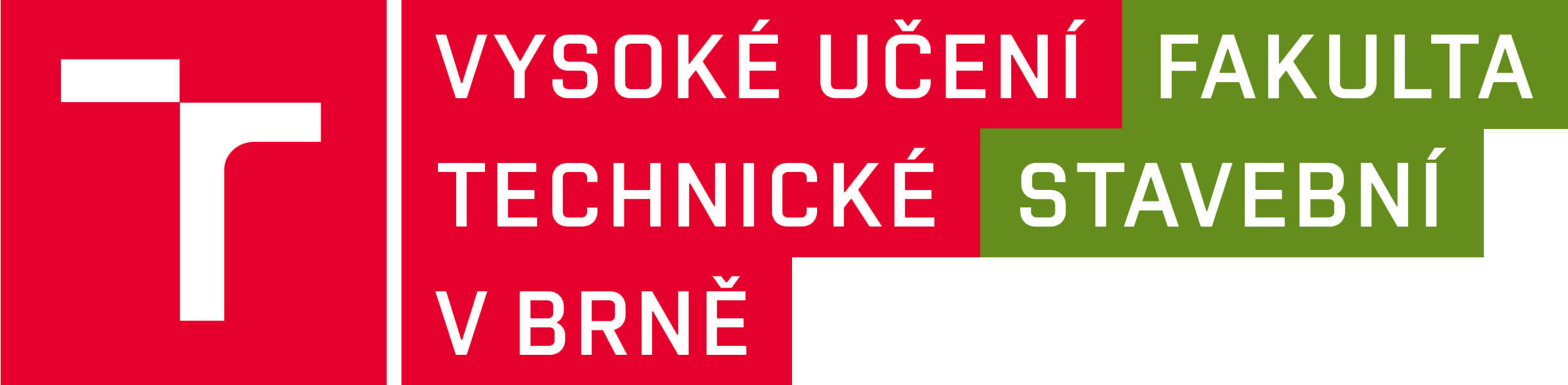 AKADEMICKÝ SENÁT FAKULTY STAVEBNÍVYSOKÉHO UČENÍ TECHNICKÉHO V BRNĚAKADEMICKÝ SENÁT FAKULTY STAVEBNÍVYSOKÉHO UČENÍ TECHNICKÉHO V BRNĚAKADEMICKÝ SENÁT FAKULTY STAVEBNÍVYSOKÉHO UČENÍ TECHNICKÉHO V BRNĚAKADEMICKÝ SENÁT FAKULTY STAVEBNÍVYSOKÉHO UČENÍ TECHNICKÉHO V BRNĚAKADEMICKÝ SENÁT FAKULTY STAVEBNÍVYSOKÉHO UČENÍ TECHNICKÉHO V BRNĚAKADEMICKÝ SENÁT FAKULTY STAVEBNÍVYSOKÉHO UČENÍ TECHNICKÉHO V BRNĚZÁPISz 9. zasedání AS FAST VUT, konaného dne 13. 4. 2022ZÁPISz 9. zasedání AS FAST VUT, konaného dne 13. 4. 2022ZÁPISz 9. zasedání AS FAST VUT, konaného dne 13. 4. 2022ZÁPISz 9. zasedání AS FAST VUT, konaného dne 13. 4. 2022ZÁPISz 9. zasedání AS FAST VUT, konaného dne 13. 4. 2022ZÁPISz 9. zasedání AS FAST VUT, konaného dne 13. 4. 2022ZÁPISz 9. zasedání AS FAST VUT, konaného dne 13. 4. 2022ZÁPISz 9. zasedání AS FAST VUT, konaného dne 13. 4. 2022počet členů počet členů přítomnopřítomnonepřítomnoomluvenonepřítomnobez udání dův.Komora akademických pracovníků25252392,0 %2Studentská komora15151493,3 %1Akademický senát FAST VUT celkem40403792,5 %3Další účastníci zasedání77Pracovníci fakulty a VUT v BrněDoc. Mgr. Tomáš Apeltauer, Ph.D.36prof. Ing. Miroslav Bajer, CSc.27prof. RNDr. Josef Diblík, DrSc.25prof. Ing. Rostislav Drochytka, CSc., MBA, dr.h.c. 35doc. JUDr. Ing. Zdeněk Dufek, Ph.D.33prof. Ing. Marcela Fridrichová, CSc.25prof. Ing. Jiří Hirš, CSc.31prof. Ing. Petr Hlavínek, CSc., MBA36doc. Ing. Jan Jandora, Ph.D.36prof. Ing. Zdeněk Kala, Ph.D.36prof. Ing. Marcela Karmazínová, CSc.33prof. Ing. Zbyněk Keršner, CSc.36doc. Ing. Ladislav Klusáček, CSc.24doc. Ing. Jana Korytárová, Ph.D.36Ing. arch. March Jan Kristek, Ph.D.36doc. Ing. Vít Motyčka, CSc.36prof. Ing. Drahomír Novák, DrSc.36prof. Ing. Miloslav Novotný, CSc.36prof. Ing. Milan Ostrý, Ph.D.36doc. Ing. Jan Pěnčík, Ph.D.24doc. Ing. Otto Plášek, Ph.D.36prof. Ing. Karel Pospíšil, Ph.D., MBA 34doc. Ing. arch. Michal Sedláček25prof. RNDr. Ing. Petr Štěpánek, CSc., dr.h.c.14doc. Ing. Karel Šuhajda, Ph.D.36prof. Ing. Jan Šulc, CSc.25prof. Ing. Jiří Vala, CSc.36doc. Dr. Ing. Michal Varaus35prof. Ing. Viliam Vatrt, DrSc.25Externí pracovníciIng. Karel Drbal, Ph.D. 36Ing. Jiří Habrovec34prof. Ing. Renáta Schneiderová Heralová, Ph.D.36Ing. Aleš Jakubík35doc. Ing. Jiří Kolísko, Ph.D. 36Ing. Václav Kratochvíl, Ph.D.36Ing. Filip Křesťan25prof. Ing. Alois Materna, CSc., MBA36Ing. Petr Sedlák, Ph.D.35Ing. Lubomír Šabatka, CSc.36Ing. Pavel Těhník  35Dr. Ing.  Antonín Tůma36Ing. Květoslav Urbanec, MBA, LL.M.36PhDr. Zdeněk Vácha36doc. Ing. Eva Vejmelková, Ph.D.36doc. Ing. Pavel Žufan, Ph.D.36Stálí hosté VR FASTprof. Ing. Marián Drusa, Ph.D.36prof. Ing. Jiří Máca, CSc.36doc. Ing. Peter Mésároš, Ph.D.36prof. Ing. Martina Peřinková, Ph.D.36prof. Ing. Stanislav Unčík, Ph.D.36prof. Ing. Leonard Hobst, CSc.36prof. RNDr. Zdeněk Chobola, CSc.35prof. Ing. Jan Kudrna, CSc.35prof. Ing. arch. Alois Nový, CSc.36prof. RNDr. Pavla Rovnaníková, CSc.36prof. Ing. Miloš Starý, CSc.36prof. Ing. Otakar Švábenský, CSc.36prof. Ing. Karel Tuza, CSc.36